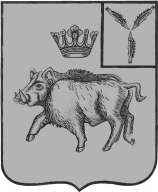 АДМИНИСТРАЦИЯБАЛТАЙСКОГО МУНИЦИПАЛЬНОГО РАЙОНАСАРАТОВСКОЙ ОБЛАСТИП О С Т А Н О В Л Е Н И Ес.БалтайО поддержке участников добровольческой (волонтерской) деятельности на территории Балтайского муниципального образования Балтайского муниципального районаВ соответствии с Федеральным законом от 12.01.1996 № 7-ФЗ «О некоммерческих организациях», Федеральным законом от 11.08.1995 №135-ФЗ «О благотворительной деятельности и добровольчестве (волонтерстве)», руководствуясь Уставом Балтайского муниципального района Саратовской области,ПОСТАНОВЛЯЮ:1.Утвердить Порядок оказания мер поддержки участникам добровольческой (волонтерской) деятельности на территории Балтайского муниципального образования Балтайского муниципального района согласно приложению.2.Настоящее постановление вступает в силу со дня его обнародования.3.Контроль за исполнением настоящего постановления возложить на начальника управления по социальным вопросам администрации Балтайского муниципального района.Глава Балтайского муниципального района 				 		        А.А.ГруновПриложениек постановлению администрации Балтайского муниципального района от 31.01.2024 № 35П О Р Я Д О Коказания мер поддержки участникам добровольческой (волонтерской) деятельности на территории Балтайского муниципального образования Балтайского муниципального района1. Общие положения1.Настоящий Порядок регулирует отношения, возникающие в связи с оказанием на территории Балтайского муниципального образования, мер муниципальной поддержки благотворительной деятельности и добровольчеству (волонтерству).2.Поддержка благотворительной деятельности и добровольчества (волонтерства) на территории Балтайского муниципального образования (далее – муниципальная поддержка) осуществляется на основе следующих принципов:1)соблюдения и равенства прав благотворителей и добровольцев (волонтеров) на свободу выбора целей благотворительной деятельности и форм ее осуществления;2)признания социальной значимости благотворительной деятельности и добровольчества (волонтерства);3)взаимодействия администрации Балтайского муниципального района и участников благотворительной деятельности и добровольцев (волонтеров);4)учета мнения участников благотворительной деятельности и добровольцев (волонтеров) при осуществлении администрацией Балтайского муниципального района полномочий в сфере муниципальной поддержки;5)гласности и открытости информации о муниципальной поддержке;6)широкого распространения информации о благотворительной деятельности и добровольчестве (волонтерстве);7)адресной направленности благотворительной деятельности и добровольчества (волонтерства), включая социальную поддержку малообеспеченных категорий граждан.3.Взаимодействие администрации Балтайского муниципального района и подведомственных ей муниципальных учреждений с организаторами добровольческой (волонтерской) деятельности, добровольческими (волонтерскими) организациями осуществляется на основании соглашения о взаимодействии (далее - соглашение), заключаемого в порядке, предусмотренном постановлением Правительства Российской Федерации от 28 ноября 2018 года № 1425 «Об утверждении общих требований к порядку взаимодействия федеральных органов исполнительной власти, органов исполнительной власти субъектов Российской Федерации, органов местного самоуправления, подведомственных им государственных и муниципальных учреждений, иных организаций с организаторами добровольческой (волонтерской) деятельности и добровольческими (волонтерскими) организациями и перечня видов деятельности, в отношении которых федеральными органами исполнительной власти, органами исполнительной  власти субъектов Российской Федерации, органами местного самоуправления утверждается порядок взаимодействия государственных и муниципальных учреждений с организаторами добровольческой (волонтерской) деятельности, добровольческими (волонтерскими) организациями».2. Направления и формы муниципальной поддержки. Меры поощрения в сфере благотворительной деятельности и добровольчества (волонтерства)1.Администрация Балтайского муниципального района осуществляет муниципальную поддержку по следующим направлениям:1)создание условий, обеспечивающих востребованность участия добровольческих (волонтерских) организаций и добровольцев (волонтеров) в решении социальных задач, а также повышение признания добровольчества (волонтерства) в обществе;2)поддержка деятельности существующих и создание условий для возникновения новых добровольческих (волонтерских) организаций;3)развитие инфраструктуры методической, информационной, консультационной, образовательной и ресурсной поддержки добровольческой (волонтерской) деятельности;2.Обеспечение реализации основных направлений муниципальной поддержки осуществляется администрацией Балтайского муниципального района в соответствии с ее компетенцией, установленной муниципальными правовыми актами Балтайского муниципального района.3.Администрация Балтайского муниципального района оказывает муниципальную поддержку в следующих формах:1)правовая, информационная, консультационная, методическая помощь участникам благотворительной деятельности;2)помощь в организации и проведении мероприятий, направленных на поддержку и развитие благотворительной деятельности и добровольчества (волонтерства);3)предоставление благотворителям и добровольцам (волонтерам), осуществляющим деятельность на территории Балтайского муниципального образования, в безвозмездное пользование и (или) в аренду на льготных условиях имущества, находящегося в муниципальной собственности Балтайского муниципального района, в соответствии с законодательством Российской Федерации;4)содействие в распространении информации о благотворительной деятельности и добровольчестве (волонтерстве), формирование позитивного общественного мнения о благотворительной деятельности и добровольчестве (волонтерстве), в том числе посредством размещения соответствующей информации на официальном сайте администрации Балтайского муниципального района, официальных страницах администрации Балтайского муниципального района в информационно-телекоммуникационной сети «Интернет».4.В целях поощрения благотворителей и добровольцев (волонтеров) администрация Балтайского муниципального района применяет следующие меры поощрения:1)награждение Почетной грамотой администрации Балтайского муниципального района;2 награждение Благодарностью главы Балтайского муниципального района;3)иные меры поощрения, предусмотренные законодательством Российской Федерации.3. Совет по поддержке благотворительной деятельности и добровольчества (волонтерства) в Балтайском муниципальном образовании1.В целях поддержки и развития благотворительной деятельности и добровольчества (волонтерства) на территории Балтайского муниципального образования, осуществления взаимодействия между администрацией Балтайского муниципального района и участниками благотворительной деятельности и добровольчества (волонтерства) создается Совет по поддержке благотворительной деятельности и добровольчества (волонтерства) в Балтайском муниципальном районе (далее – Совет).2.Совет является коллегиальным совещательным органом по вопросам муниципальной поддержки и развития благотворительной деятельности и добровольчества (волонтерства) в Балтайском муниципальном образовании.Решения Совета носят рекомендательный характер.3.Состав Совета и положение о нем утверждаются правовым актом администрации Балтайского муниципального района.4.Основными направлениями деятельности Совета являются:1)обеспечение взаимодействия между администрацией Балтайского муниципального района и участниками благотворительной деятельности и добровольчества (волонтерства);2)содействие в осуществлении деятельности благотворителей и добровольцев (волонтеров), направление рекомендаций об адресном оказании благотворительных пожертвований, помощи добровольцев (волонтеров);3)разработка предложений по муниципальной поддержке благотворительной деятельности и добровольчества (волонтерства);4)рассмотрение проектов муниципальных правовых актов, направленных на поддержку и развитие благотворительной деятельности и добровольчества (волонтерства), подготовка предложений по совершенствованию муниципальных правовых актов в указанной сфере;5)осуществление связи со средствами массовой информации, пропаганда благотворительной деятельности и добровольчества (волонтерства);6)выявление лиц, нуждающихся в благотворительных пожертвованиях, помощи добровольцев (волонтеров), предоставление информации об указанных лицах потенциальным благотворителям и добровольцам (волонтерам);7)участие в мероприятиях, направленных на развитие благотворительной деятельности и добровольчества (волонтерства);8)направление в администрацию Балтайского муниципального района рекомендаций о поощрении благотворителей и добровольцев (волонтеров);9)иные направления, установленные положением о Совете.Верно: начальник отдела делопроизводстваадминистрации Балтайскогомуниципального района					  А.В.Паксютова